/ – Kekse, Bonbons und Stifte – wie in den vergangenen Jahren spendet Edeka Südwest im Rahmen der sogenannten Schultüten-Aktion erneut mehr als 92.400 Artikel an die Tafeln in Baden-Württemberg, Rheinland-Pfalz/Saarland und Hessen. Insgesamt werden damit rund 10.000 Schultüten gefüllt, die die ehrenamtlichen Tafel-Helferinnen und -Helfer zum Schulstart an hilfsbedürftige Kinder im Südwesten überreichen.„Die Einschulung ist für Kinder und deren Familien ein ganz besonderes Ereignis. Gleichzeitig ist der Schulstart meist auch mit hohen Anschaffungskosten verbunden, die bei vielen Familien die Vorfreude trüben. Daher möchten wir diesen Familien mit dieser Aktion den Schulstart etwas erleichtern“, sagte Rainer Huber, Sprecher des Vorstands Edeka Südwest, anlässlich der Übergabe. Am Standort Offenburg überreichte er die erste Spende an Wolfhart von Zabiensky, Vorsitzender der Tafel Baden-Württemberg e.V., der die Tüten stellvertretend für seine Kolleginnen und Kollegen der Tafeln in Rheinland-Pfalz/Saarland und Hessen entgegennahm. Insgesamt bereits über 44.750 Schultüten verschenktDie sogenannte Schultüten-Aktion hatte Edeka Südwest gemeinsam mit der Tafel in Offenburg bereits vor einigen Jahren zum ersten Mal durchgeführt. Seither werden jedes Jahr pünktlich zum Schulstart gemeinsam Schultüten mit vielen Leckereien befüllt und an Kinder in Offenburg und dem näheren Umkreis verteilt. Vor fünf Jahren wurde die Aktion auf weitere Teile des Vertriebsgebiets von Edeka Südwest ausge-weitet. Insgesamt wurden so bereits mehr als 44.750 Schultüten an bedürftige Kinder gespendet.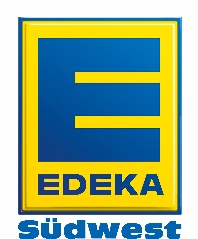 